Сумська міська радаВиконавчий комітетРІШЕННЯвід                           № У зв’язку з підключенням природного газу до адміністративного приміщення Стецьківського старостинського округу, в якому знаходиться об’єкт дозвіллєвої роботи,  підпорядкований відділу культури Сумської міської ради, керуючись частиною 1 статті 52 Закону України «Про місцеве самоврядування в Україні», виконавчий комітет Сумської міської ради ВИРІШИВ:	1.  Внести зміни до рішення виконавчого комітету від 30.12.2020 
№ 618 «Про затвердження на 2021 рік лімітів споживання енергоносіїв по бюджетних установах, підпорядкованих відділу культури Сумської міської ради»,  а саме: 	1.1. Викласти в новій редакції додаток 7 до рішення (додається).Міський голова                                                                            О.М. ЛисенкоПєхова 66-99-08Розіслати:  Полякову С.В., Липовій С.А., Цибульській Н.О.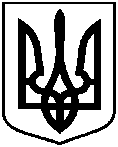 Про внесення змін до рішення виконавчого комітету від 30.12.2020 
№ 618 «Про затвердження на 2021 рік лімітів споживання енергоносіїв по бюджетних установах, підпорядкованих відділу культури Сумської міської ради»